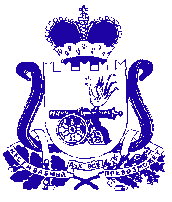 СОВЕТ ДЕПУТАТОВ  РУХАНСКОГО СЕЛЬСКОГО ПОСЕЛЕНИЯЕРШИЧСКОГО РАЙОНА СМОЛЕНСКОЙ ОБЛАСТИР Е Ш Е Н И Е 08 .05.2018 г.    №  24                                                                                       О назначении опроса гражданв муниципальном образованииРуханского сельского поселенияЕршичского района Смоленской области  В соответствии со статьей 31 Федерального закона от 06.10.2003 №131-ФЗ «Об общих принципах организации местного самоуправления в Российской Федерации», Положением о порядке назначения и проведения опроса граждан в Руханском сельском поселении Ершичского района Смоленской области утвержденным решением Совета депутатов от 17.03.2014 №6, руководствуясь Уставом муниципального образования Руханского сельского поселения Ершичского района Смоленской области, Совет депутатов Руханского сельского поселения Ершичского района Смоленской области РЕШИЛ:Назначить проведение опроса граждан на части территории муниципального образования Руханского сельского поселения Ершичского района Смоленской области с 16 мая по 18 мая 2018 года, временя проведения с 9:00 часов до 20:00 часов.Вынести на опрос граждан следующий вопрос: «Согласны ли Вы с ликвидацией МБОУ Кардовская основная общеобразовательная школа муниципального образования- Ершичский район Смоленской области».Опрос граждан провести на территории д.Карды, д.Петровка, д.Семёновка Ершичского района Смоленской области.Опрос граждан провести по следующей методике:- обход граждан по месту жительства, по месту работы, в иных местах массового пребывания граждан и заполнение ими опросных листов.     5.  Создать рабочую группу по проведению опроса граждан Руханского сельского поселения согласно приложению №2.     6. Установить форму опросного листа согласно приложению №1.     7. Установить минимальную численность граждан, участвующих в опросе, в количестве 35 человек.    8. Настоящее решение подлежит опубликованию в Ершичской районной газете «Нива».Глава муниципального образованияРуханского сельского поселенияЕршичского района Смоленской области					М.В.ПядинПриложение №1 К решению Совета депутатов Руханского сельского поселения №24 от 08.05.2018г.ОПРОСНЫЙ ЛИСТ ВОЛЕИЗЪЯВЛЕНИЯ ЖИТЕЛЯ ___________________________________________(указывается наименование муниципального образования)Место проведения опроса: __________________________________________________(населенный пункт, улица, дом и т.д.)Дата проведения опроса:_______________________________________________Лицо, проводящее опрос: _______________________________________________ __________________________________________________________________________________________________________________________________________(Ф.И.О., данные паспорта или заменяющего его документа, место жительства)Вопрос: Согласны ли Вы с ликвидацией  муниципального бюджетного общеобразовательного учреждения  «Кардовская  основная  школа» муниципального образования - Ершичский район Смоленской области? __________________________________________________________________(Подпись и расшифровка подписи лица, проводившего опрос)Опросный лист признан действительным/недействительным(подчеркнуть)Подпись члена комиссии опроса граждан, принявшего опросный лист_____________ _____________ __________________________________(подпись)                      (дата)                            (Ф.И.О.)Приложение №2 К решению Совета депутатов Руханского сельского поселения №24 от 08.05.2018г.Состав рабочей группы по проведению опроса гражданв Руханском сельском поселении Ершичского района Смоленской областиМ.В.Пядин - глава муниципального образования Руханского                                            сельского поселения Ершичского района Смоленской области,                                       председатель рабочей группы.Члены рабочей группы:Матушова А.Л. - старший менеджер Администрации Руханского сельского поселения Ершичского района Смоленской области, - секретарь.Ремнев В.В. – ведущий специалист Администрации Руханского сельского поселения Ершичского района Смоленской области,Пуликова А.В. - и.о. начальника отдела по образованию Администрации муниципального образования – Ершичский район Смоленской области,Евсеева Л.И. - директор муниципального бюджетного общеобразовательного учреждения «Кардовская основная школа» муниципального образования - Ершичский район Смоленской области.Приложение №3 К решению Совета депутатов Руханского сельского поселения №24 от 08.05.2018г.Протокол о результатах проведения опроса гражданРуханское сельское поселение Ершичского района Смоленской области(указывается наименование муниципального образования)Сроки проведения опроса: 16 мая – 18 мая 2018 годаТерритория опроса:  д.Карды, д.Петровка, д.Семёновка Ершичского района Смоленской области.Формулировка вопроса, выносимого на опрос: «Согласны ли Вы с ликвидацией  муниципального бюджетного общеобразовательного учреждения  «Кардовская  основная  школа» муниципального образования - Ершичский район Смоленской области?»Комиссия по проведению опроса установила:Председатель рабочей группы:     			       М.В.ПядинСекретарь рабочей группы: 				       А.Л.МутушоваЧлены рабочей группы:  				       В.В.Ремнев								       А.В.Пуликова								       Л.И.Евсеевада против1Число граждан, имеющих право на участи в опросе2Число граждан, принявших участие в опросе3Число опросных листов, признанных недействительными4Число записей в опросных листах, оказавшихся недействительными 5Опрос признан состоявшимся6Опрос признан несостоявшимся7Опрос признан недействительным8Число граждан, ответивших положительно на вопрос9Число граждан, ответивших отрицательно на вопрос10Результаты проведения опроса